*All plans subject to change at the discretion of the teacherMondayNovember 13TuesdayNovember 14WednesdayNovember 15Conferences 5:30-8:00ThursdayNovember 16Conferences 5:30-8:00FridayNovember 17Content ObjectiveI can understand how historians use a variety of artifacts to explore the past by interpreting ancient cave paintings.I can understand how historians use a variety of artifacts to explore the past by interpreting Flutings on a cave wall. National Geographic Documentary: Birth of CivilizationNational Geographic Documentary: Birth of Civilization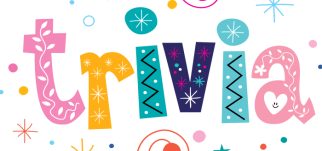 Language ObjectiveI can write to evaluate how historians use cave paintings to study the past using the sentence stems: “the caves were like…”, “the artists used caves because…”I can write to evaluate how historians use cave paintings to study the past using my claim and evidence analysis sheet. 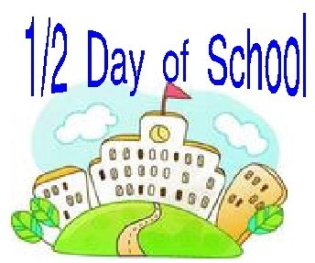 ActivityCave Painting ReadingFlutings on a Cave Wall/Stone Age ToddlersNational Geographic DocumentaryNational Geographic DocumentaryTrivia Day!Vocab.Standard7 – H1.2.1 Explain how historians use a variety of sources to explore the past (e.g., artifacts, primary and secondary sources including narratives, technology, historical maps, visual/mathematical quantitative data, radiocarbon dating, DNA analysis).7 – H1.2.1 Explain how historians use a variety of sources to explore the past (e.g., artifacts, primary and secondary sources including narratives, technology, historical maps, visual/mathematical quantitative data, radiocarbon dating, DNA analysis).